      ЉАРАР                                           ПОСТАНОВЛЕНИЕ«_12_» _____02____  2020 й.                     № ___419____                   «_12_» _____02______ 2020 г.О внесении изменений в постановление администрации городского округа город Октябрьский Республики Башкортостан от 29.03.2017 №1295 «Об утверждении перечней актов, содержащих обязательные требования, соблюдение которых оценивается при проведении мероприятий по контролю при осуществлении муниципального контроля» В соответствии с Федеральным законом от 26.12.2008 №294-ФЗ «О защите прав юридических лиц и индивидуальных предпринимателей при осуществлении государственного контроля (надзора) и муниципального контроля» в целях организации проведения проверок при осуществлении муниципального контроля ПОСТАНОВЛЯЮ:           1. Внести в постановление администрации городского округа город Октябрьский Республики Башкортостан от 29.03.2017 №1295 «Об утверждении перечней актов, содержащих обязательные требования, соблюдение которых оценивается при проведении мероприятий по контролю при осуществлении муниципального контроля» следующие изменения:а) приложение №1 «Перечень актов, содержащих обязательные требования, соблюдение которых оценивается при проведении мероприятий по контролю при осуществлении муниципального земельного контроля» изложить в редакции согласно приложению №1 к настоящему постановлению;б) приложение №2 «Перечень актов, содержащих обязательные требования, соблюдение которых оценивается при проведении мероприятий по контролю при осуществлении муниципального контроля за использованием и охраной недр при добыче общераспространенных полезных ископаемых, а также при строительстве подземных сооружений, не связанных с добычей полезных ископаемых на территории городского округа город Октябрьский Республики Башкортостан» изложить в редакции согласно приложению №2 к настоящему постановлению; в) приложение №3 «Перечень актов, содержащих обязательные требования, соблюдение которых оценивается при проведении мероприятий по контролю при осуществлении муниципального контроля в области торговой деятельности на территории городского округа город Октябрьский Республики Башкортостан» изложить в редакции согласно приложению №3 к настоящему постановлению;г) приложение №4 «Перечень актов, содержащих обязательные требования, соблюдение которых оценивается при проведении мероприятий по контролю при осуществлении муниципального контроля за соблюдением законодательства в области розничной продажи алкогольной продукции на территории городского округа город Октябрьский Республики Башкортостан» изложить в редакции согласно приложению №3 к настоящему постановлению;д) приложение №5 «Перечень правовых актов, содержащих обязательные требования, соблюдение которых оценивается при проведении мероприятий по контролю при осуществлении муниципального лесного контроля» изложить в редакции согласно приложению №5 к настоящему постановлению;е) приложение №6 «Перечень правовых актов, содержащих обязательные требования, соблюдение которых оценивается при проведении мероприятий по контролю при осуществлении муниципального контроля за обеспечением сохранности автомобильных дорог местного значения» изложить в редакции согласно приложению №6 к настоящему постановлению;2. Настоящее постановление обнародовать через читальный зал архивного отдела администрации городского округа город Октябрьский Республики Башкортостан, разместить на официальном сайте городского округа город Октябрьский Республики Башкортостан.3. Контроль за исполнением настоящего постановления возложить на первого заместителя главы администрации М.А. Черкашнева.Глава администрации                                                                                                       А.Н. ШмелевПриложение № 1 к постановлению администрациигородского округа город ОктябрьскийРеспублики Башкортостанот «_12_» ____02____ 2020 г. № ___419_____Перечень актов, содержащих обязательные требования, соблюдение которых оценивается при проведении мероприятий по контролю при осуществлении муниципального земельного контроля на территории городского округа город Октябрьский Республики Башкортостан Раздел I. Федеральные законыРаздел II. Указы Президента Российской Федерации,постановления и распоряжения Правительства Российской ФедерацииРаздел III. Нормативные правовые акты органов местного самоуправленияУправляющий делами                                                                                          А.Е.Пальчинский                                                                                         Приложение № 2 к постановлению администрациигородского округа город ОктябрьскийРеспублики Башкортостанот «_12_» ____02____ 2020 г. № ____419____Перечень актов, содержащих обязательные требования, соблюдение которых оценивается при проведении мероприятий по контролю при осуществлении муниципального контроля за использованием и охраной недр при добыче общераспространенных полезных ископаемых,               а также при строительстве подземных сооружений, не связанных с добычей полезных ископаемых на территории городского округа город Октябрьский Республики БашкортостанРаздел I. Федеральные законыРаздел II. Законы субъектов Российской ФедерацииРаздел III. Нормативные правовые акты органов государственной власти субъектов Российской ФедерацииРаздел VI. Нормативные правовые акты органов местного самоуправленияУправляющий делами                                                                                          А.Е.Пальчинский Приложение № 3 к постановлению администрациигородского округа город ОктябрьскийРеспублики Башкортостанот «_12__» ___02_____ 2020 г. № ____419____Перечень актов, содержащих обязательные требования, соблюдение которых оценивается при проведении мероприятий по контролю при осуществлении муниципального контроля в области торговой деятельности на территории городского округа город ОктябрьскийРеспублики БашкортостанРаздел I. Нормативные правовые акты органов местного самоуправленияУправляющий делами                                                                                          А.Е.Пальчинский                                                                                         Приложение № 4 к постановлению администрациигородского округа город ОктябрьскийРеспублики Башкортостанот «_12__» ___02_____ 2020 г. № ____419____Перечень актов, содержащих обязательные требования, соблюдение которых оценивается при проведении мероприятий по контролю при осуществлении муниципального контроля за соблюдением законодательства в области розничной продажи алкогольной продукции на территории городского округа город Октябрьский Республики БашкортостанРаздел I Нормативные правовые акты органов местного самоуправленияУправляющий делами                                                                                            А.Е.ПальчинскийПриложение № 5 к постановлению администрациигородского округа город ОктябрьскийРеспублики Башкортостанот «_12__» ___02_____ 2020 г. № ____419____Перечень правовых актов, содержащих обязательные требования, соблюдение которых оценивается при проведении мероприятий по контролю при осуществлении муниципального лесного контроля на территории городского округа город Октябрьский Республики Башкортостан Раздел I. Федеральные законыРаздел II. Указы Президента Российской Федерации,постановления и распоряжения Правительства Российской Федерации   Раздел III. Нормативные правовые акты федеральных органов исполнительной властии нормативные документы федеральных органов исполнительной властиРаздел IV. Нормативные правовые акты органовгосударственной власти СССР и РСФСРУправляющий делами                                                                                      А.Е.ПальчинскийПриложение № 6 к постановлению администрациигородского округа город ОктябрьскийРеспублики Башкортостанот «_12__» ___02_____ 2020 г. № ____419____Перечень правовых актов, содержащих обязательныетребования, соблюдение которых оценивается при проведениимероприятий по контролю при осуществлении муниципального контроля за обеспечением сохранности автомобильных дорог местного значенияРаздел I. Федеральные законыРаздел II. Нормативные правовые акты федеральных органов исполнительной властии нормативные документы федеральных органов исполнительной властиРаздел III. Нормативные правовые акты органов местного самоуправленияУправляющий делами                                                                                               А.Е.ПальчинскийБАШЉОРТОСТАН РЕСПУБЛИКАЋЫОктябрьский ҡалаһы
ҡала округы ХАКИМИӘТЕ452600, Октябрьский ҡалаһы,
Чапаев урамы, 23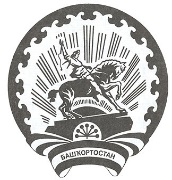 РЕСПУБЛИКА БАШКОРТОСТАНАДМИНИСТРАЦИЯгородского округа
город Октябрьский452600, город Октябрьский,
улица Чапаева, 23№ п/пНаименование и реквизиты актаКраткое описание круга лиц и (или) перечня объектов, в отношении которых устанавливаются обязательные требованияУказание на структурные единицы акта, соблюдение которых оценивается при проведении мероприятий по контролю1«Земельный кодекс Российской Федерации»от 25.10.2001 №136-ФЗЮридические лица, индивидуальные предприниматели и граждане, использующие земельные участки2Федеральный закон от 25.10.2001 №137-ФЗ                «О введении в действие Земельного кодекса Российской Федерации»Юридические лица, использующие земельные участки, предоставленные им на праве постоянного (бессрочного) пользования3«Гражданский кодекс Российской Федерации (часть первая)» от 30.11.1994 №51-ФЗЮридические лица, индивидуальные предприниматели и граждане, использующие земельные участки4Федеральный закон от 07.07.2003 №112-ФЗ «О личном подсобном хозяйстве»Граждане, использующие земельные участки, предназначенные для личного подсобного хозяйства5Федеральный закон от 21.12.2001 №178-ФЗ «О приватизации государственного и муниципального имущества»Юридические лица, индивидуальные предприниматели и граждане, использующие земельные участки№ п/пНаименование документа (обозначение)Сведения об утвержденииКраткое описание круга лиц и (или) перечня объектов, в отношении которых устанавливаются обязательные требованияУказание на структурные единицы акта, соблюдение которых оценивается при проведении мероприятий по контролю1Перечень видов объектов, размещение которых может осуществляться на землях или земельных участках, находящихся в государственной или муниципальной собственности, без предоставления земельных участков и установления сервитутовПостановление Правительства Российской Федерации от 03.12.2014 №1300Юридические лица, индивидуальные предприниматели, граждане, использующие земельные участки№ п/пНаименование документа (обозначение)Сведения об утвержденииКраткое описание круга лиц и (или) перечня объектов, в отношении которых устанавливаются обязательные требованияУказание на структурные единицы акта, соблюдение которых оценивается при проведении мероприятий по контролю1Порядок выпаса и прогона сельскохозяйственных животных на территории городского округа город Октябрьский Республики БашкортостанРешение Совета городского округа город Октябрьский Республики Башкортостан от 09.09.2011 №449Юридические лица, индивидуальные предприниматели, граждане, использующие земельные участки№ п/пНаименование и реквизиты актаКраткое описание круга лиц и (или) перечня объектов, в отношении которых устанавливаются обязательные требованияУказание на структурные единицы акта, соблюдение которых оценивается при проведении мероприятий по контролю1Закон РФот 21.02.1992 №2395-1«О недрах»Юридические лица, индивидуальные предприниматели и граждане, использующие земельные участки№ п/пНаименование и реквизиты актаКраткое описание круга лиц и (или) перечня объектов, в отношении которых устанавливаются обязательные требованияУказание на структурные единицы акта, соблюдение которых оценивается при проведении мероприятий по контролю1Закон Республики Башкортостан от 23.12.2004 №144-з«О порядке получения права пользования участками недр местного значения в Республике Башкортостан»Юридические лица, индивидуальные предприниматели и граждане, использующие земельные участки№ п/пНаименование документа (обозначение)Сведения об утвержденииКраткое описание круга лиц и (или) перечня объектов, в отношении которых устанавливаются обязательные требованияУказание на структурные единицы акта, соблюдение которых оценивается при проведении мероприятий по контролю1Об утверждении Порядка использования для собственных нужд общераспространенных полезных ископаемых и подземных вод, а также строительства подземных сооружений собственниками земельных участков, землепользователями, землевладельцами и арендаторами земельных участков на территории Республики БашкортостанПриказ Минэкологии РБ от 09.10.2015 №436пФизические лица, в том числе индивидуальные предприниматели, юридические лица№ п/пНаименование документа (обозначение)Сведения об утвержденииКраткое описание круга лиц и (или) перечня объектов, в отношении которых устанавливаются обязательные требованияУказание на структурные единицы акта, соблюдение которых оценивается при проведении мероприятий по контролю1Правилаблагоустройства территории городского округагород Октябрьский Республики БашкортостанРешение Совета городского округа город Октябрьский Республики Башкортостан от 31.07.2019 №329Юридические лица, индивидуальные предприниматели, граждане, использующие земельные участки№ п/пНаименование документа (обозначение)Сведения об утвержденииКраткое описание круга лиц и (или) перечня объектов, в отношении которых устанавливаются обязательные требованияУказание на структурные единицы акта, соблюдение которых оценивается при проведении мероприятий по контролю1Об утверждении схемы размещения нестационарных торговых объектов на территории городского округа город Октябрьский Республики БашкортостанПостановление администрации городского округа город Октябрьский Республики Башкортостан от 11.08.2011 №2674Юридические лица, индивидуальные предприниматели, имеющие нестационарные торговые объекты2О внесении изменений в постановление от 11.08.2011 № 2674 «Об утверждении схемы размещения нестационарных торговых объектов на территории городского округа город Октябрьский Республики Башкортостан»Постановление администрации городского округа город Октябрьский Республики Башкортостан от 14.12.2011 №4571Юридические лица, индивидуальные предприниматели, имеющие нестационарные торговые объекты3О внесении дополнений в схему размещения нестационарных торговых объектов на территории городского округа город Октябрьский Республики Башкортостан, утвержденную постановлением администрации городского округа город Октябрьский Республики Башкортостан от 11.08.2011 № 2674Постановление администрации городского округа город Октябрьский Республики Башкортостан от 14.09.2012 №2926Юридические лица, индивидуальные предприниматели, имеющие нестационарные торговые объекты4О внесении изменений в постановление администрации городского округа город Октябрьский Республики Башкортостан от 11.08.2011 №2674 «Об утверждении схемы размещения нестационарных торговых объектов на территории городского округа город Октябрьский Республики Башкортостан»Постановление администрации городского округа город Октябрьский Республики Башкортостан от 31.12.2014 №5017Юридические лица, индивидуальные предприниматели, имеющие нестационарные торговые объекты5О внесении изменений в постановление администрации городского округа город Октябрьский Республики Башкортостан от 11.08.2011 №2674 «Об утверждении схемы размещения нестационарных торговых объектов на территории городского округа город Октябрьский Республики Башкортостан»Постановление администрации городского округа город Октябрьский Республики Башкортостан от 08.04.2015 №1564Юридические лица, индивидуальные предприниматели, имеющие нестационарные торговые объекты6О внесении изменений в постановление администрации городского округа город Октябрьский Республики Башкортостан от 11.08.2011 № 2674 «Об утверждении схемы размещения нестационарных торговых объектов на территории городского округа город Октябрьский Республики Башкортостан»Постановление администрации городского округа город Октябрьский Республики Башкортостан от 22.04.2016 №1694Юридические лица, индивидуальные предприниматели, имеющие нестационарные торговые объекты7О внесении изменений в постановление администрации городского округа город Октябрьский Республики Башкортостан от 11.08.2011 № 2674 «Об утверждении схемы размещения нестационарных торговых объектов на территории городского округа город Октябрьский Республики Башкортостан»Постановление администрации городского округа город Октябрьский Республики Башкортостан от 19.12.2017 №5623Юридические лица, индивидуальные предприниматели, имеющие нестационарные торговые объекты№ п/пНаименование документа (обозначение)Сведения об утвержденииКраткое описание круга лиц и (или) перечня объектов, в отношении которых устанавливаются обязательные требованияУказание на структурные единицы акта, соблюдение которых оценивается при проведении мероприятий по контролю1Об определении границ прилегающих к некоторым организациям и объектам территорий, на которых не допускается розничная продажа алкогольной продукции по городскому округу город Октябрьский Республики БашкортостанПостановление администрации городского округа город Октябрьский Республики Башкортостан  от 14.05.2013№1665Юридические лица,  осуществляющие розничную продажу алкогольной продукции2О внесении изменений в постановление администрации от 14.05.2013 № 1665 «Об определении границ прилегающих к некоторым организациям и объектам территорий, на которых не допускается розничная продажа алкогольной продукции по городскому округу город Октябрьский Республики Башкортостан»Постановление администрации городского округа город Октябрьский Республики Башкортостан  от 16.10.2015№4748Юридические лица,  осуществляющие розничную продажу алкогольной продукции3О внесении изменений в постановление администрации от 14.05.2013 № 1665 «Об определении границ прилегающих к некоторым организациям и объектам территорий, на которых не допускается розничная продажа алкогольной продукции по городскому округу город Октябрьский Республики Башкортостан»Постановление администрации городского округа город Октябрьский Республики Башкортостан  от 08.04.2014№1113Юридические лица,  осуществляющие розничную продажу алкогольной продукции4О внесении изменений в постановление администрации от 14.05.2013 № 1665 «Об определении границ прилегающих к некоторым организациям и объектам территорий, на которых не допускается розничная продажа алкогольной продукции по городскому округу город Октябрьский Республики Башкортостан»Постановление администрации городского округа город Октябрьский Республики Башкортостан  от 12.04.2017№1497Юридические лица,  осуществляющие розничную продажу алкогольной продукции5 Об утверждении схем границ прилегающих к некотором организациям и объектам территории городского округа город Октябрьский Республики Башкортостан, на которых не допускается розничная продажа алкогольной продукцииПостановление администрации городского округа город Октябрьский Республики Башкортостан  от 19.05.2017№2015Юридические лица,  осуществляющие розничную продажу алкогольной продукции№Наименование и реквизиты актаКраткое описание круга лиц и (или) перечня объектов, в отношении которых устанавливаются обязательные требованияУказание на структурные единицы акта, соблюдение которых оценивается при проведении мероприятий по контролю1Лесной кодекс Российской Федерации от 04.12.2006 №200-ФЗФизические лица, в том числе индивидуальные предприниматели, юридические лица2Федеральный закон от 04.12.2006 №201-ФЗ«О введении в действие Лесного кодекса Российской Федерации»Физические лица, в том числе индивидуальные предприниматели, юридические лица№ п/пНаименование документа (обозначение)Сведения об утвержденииКраткое описание круга лиц и (или) перечня объектов, в отношении которых устанавливаются обязательные требованияУказание на структурные единицы акта, соблюдение которых оценивается при проведении мероприятий по контролю1Правила пожарной безопасности в лесахПравительства Российской Федерации от 30.06.2007 №417Физические лица, в том числе индивидуальные предприниматели, юридические лица2Правила санитарной безопасности в лесахПравительства Российской Федерации от 20.05.2017 №607Физические лица, в том числе индивидуальные предприниматели, юридические лица3Правила учета древесиныПостановление Правительства РФ от 26.12.2014 №1525Физические лица, в том числе индивидуальные предприниматели, юридические лица4О сопроводительных документах на транспортировку древесиныПостановление Правительства РФ от 21.06.2014 №571Физические лица, в том числе индивидуальные предприниматели, юридические лица5О мерах противопожарного обустройства лесовПостановление Правительства РФ от 16.04.2011 №281Физические лица, в том числе индивидуальные предприниматели, юридические лица№ п/пНаименование документа (обозначение)Сведения об утвержденииКраткое описание круга лиц и (или) перечня объектов, в отношении которых устанавливаются обязательные требованияУказание на структурные единицы акта, соблюдение которых оценивается при проведении мероприятий по контролю1Формы лесной декларации, порядка ее заполнения и подачи, требований к формату лесной декларации в электронной формеПриказ Минприроды России от 16.01.2015 №17Физические лица, в том числе индивидуальные предприниматели, юридические лица2Перечень информации, включаемой в отчет об использовании лесов, формы и порядка представления отчета об использовании лесов, а также требований к формату отчета об использовании лесов в электронной формеПриказ Минприроды России от 21.08.2017 №451Физические лица, в том числе индивидуальные предприниматели, юридические лица3Перечень информации, включаемой в отчет об охране лесов от пожаров, формы и порядка представления отчета об охране лесов от пожаров, а также требований к формату отчета об охране лесов от пожаров в электронной форме, перечня информации, включаемой в отчет о защите лесов, формы и порядка представления отчета о защите лесов, а также требований к формату отчета о защите лесов в электронной формеПриказ Минприроды России от 09.03.2017 №78Физические лица, в том числе индивидуальные предприниматели, юридические лица4Перечень информации, включаемой в отчет о воспроизводстве лесов и лесоразведении, формы и порядка представления отчета о воспроизводстве лесов и лесоразведении, а также требований к формату отчета о воспроизводстве лесов и лесоразведении в электронной формеПриказ Минприроды России от 21.08.2017 №452Физические лица, в том числе индивидуальные предприниматели, юридические лица5Правила лесовосстановления, состава проекта лесовосстановления, порядка разработки проекта лесовосстановленияПриказ Минприроды России от 25.03.2019 №188Физические лица, в том числе индивидуальные предприниматели, юридические лица6Правила ухода за лесамиПриказ Минприроды России от 22.11.2017 №626Физические лица, в том числе индивидуальные предприниматели, юридические лица на основании договоров аренды, безвозмездного пользования, постоянного (бессрочного) пользования7Правила заготовки живицыПриказ Рослесхоза от 24.01.2012 №23Индивидуальные предприниматели, юридические лица, которым лесные участки предоставлены в постоянное (бессрочное) пользование или аренду8Правила заготовки пищевых лесных ресурсов и сбора лекарственных растенийПриказ Рослесхоза от 05.12.2011 №511Физические лица, в том числе индивидуальные предприниматели, юридические лица9Правила заготовки древесины и особенностей заготовки древесины в лесничествах, лесопарках, указанных в статье 23 Лесного кодекса Российской ФедерацииПриказ Минприроды России от 13.09.2016 №474Физические лица, в том числе индивидуальные предприниматели, юридические лица10Правила заготовки и сбора недревесных лесных ресурсовПриказ Минприроды России от 16.07.2018 №325Физические лица, в том числе индивидуальные предприниматели, юридические лица11Правила использования лесов для выращивания лесных плодовых, ягодных, декоративных растений, лекарственных растенийПриказ Рослесхоза от 05.12.2011 №510Физические лица, в том числе индивидуальные предприниматели, юридические лица12Правил использования лесов для выращивания посадочного материала лесных растений (саженцев, сеянцев)Приказ Рослесхоза от 19.07.2011 №308Физические лица, в том числе индивидуальные предприниматели, юридические лица13Правил лесоразведения, состава проекта лесоразведения, порядка его разработкиПриказ Минприроды России от 28.12.2018 №700Физические лица, в том числе индивидуальные предприниматели, юридические лица14Правил использования лесов для осуществления научно-исследовательской деятельности, образовательной деятельностиПриказ Рослесхоза от 23.12.2011 №548Физические лица, в том числе индивидуальные предприниматели, юридические лица15Правила использования лесов для осуществления рекреационной деятельностиПриказ Рослесхоза от 21.02.2012 №62Физические лица, в том числе индивидуальные предприниматели, юридические лица16Правила использования лесов для строительства, реконструкции, эксплуатации линейных объектовПриказ Рослесхоза от 10.06.2011 №223Физические лица, в том числе индивидуальные предприниматели, юридические лица17Правила использования лесов для ведения сельского хозяйстваПриказ Минприроды России от 21.06.2017 №314Физические лица, в том числе индивидуальные предприниматели, юридические лица18Правила использования лесов для переработки древесины и иных лесных ресурсов,Приказ Минприроды России от 01.12.2014 №528Физические лица, в том числе индивидуальные предприниматели, юридические лица19Порядок использования лесов для выполнения работ по геологическому изучению недр, для разработки месторождений полезных ископаемыхПриказ Рослесхоза от 27.12.2010 №515Физические лица, в том числе индивидуальные предприниматели, юридические лица20Об утверждении видов лесосечных работ, порядка и последовательности их проведения, формы технологической карты лесосечных работ, формы акта осмотра лесосеки и порядка осмотра лесосекиПриказ Минприроды России от 27.06.2016 №367Физические лица, в том числе индивидуальные предприниматели, юридические лица№ п/пНаименование документа (обозначение)Сведения об утвержденииКраткое описание круга лиц и (или) перечня объектов, в отношении которых устанавливаются обязательные требованияУказание на структурные единицы акта, соблюдение которых оценивается при проведении мероприятий по контролю1Рубки ухода за лесом. Оценка качества ОСТ 56-44-80приказ Федеральной службы лесного хозяйства России от 22.11.1993 №310Физические лица, в том числе индивидуальные предприниматели, юридические лица2Знаки натурные лесоустроительные и лесохозяйственные.Типы, размеры и общие технические требования ОСТ-56-44-80приказ Гослесхоза СССР от 19.08.1980 №142Физические лица, в том числе индивидуальные предприниматели, юридические лица№п/пНаименование и реквизиты актаКраткое описание круга лиц и (или) перечня объектов, в отношении которых устанавливаются обязательные требованияУказание на структурные единицы акта, соблюдение которых оценивается при проведении мероприятий по контролю1Федеральный закон от 08.11.2007 №257-ФЗ «Об автомобильных дорогах и о дорожной деятельности в Российской Федерации и о внесении изменений в отдельные законодательные акты Российской Федерации»Владельцы автомобильных дорог, организации осуществляющие ремонт и содержание автомобильных дорог, владельцы объектов придорожной инфраструктуры2Федеральный закон от 08.11.2007 №259-ФЗ«Устав автомобильного транспорта и городского наземного электрического транспорта»Владельцы автомобильных дорог, организации осуществляющие ремонт и содержание автомобильных дорог, владельцы объектов придорожной инфраструктуры№ п/пНаименование документа (обозначение)Сведения об утвержденииКраткое описание круга лиц и (или) перечня объектов, в отношении которых устанавливаются обязательные требованияУказание на структурные единицы акта, соблюдение которых оценивается при проведении мероприятий по контролю1Правила перевозок грузов автомобильным транспортомПостановление Правительства РФ от 15.04.2011 №272Владельцы автомобильных дорог, организации осуществляющие ремонт и содержание автомобильных дорог, владельцы объектов придорожной инфраструктуры2Правила дорожного движения(вместе с «Основными положениями по допуску транспортных средств к эксплуатации и обязанности должностных лиц по обеспечению безопасности дорожного движения»)Постановление Правительства РФ от 23.10.1993№1090Владельцы автомобильных дорог, организации осуществляющие ремонт и содержание автомобильных дорог, владельцы объектов придорожной инфраструктуры3Порядка выдачи специального разрешения на движение по автомобильным дорогам тяжеловесного и (или) крупногабаритного транспортного средстваПриказ Минтранса России от 05.06.2019 №167Владельцы автомобильных дорог, организации осуществляющие ремонт и содержание автомобильных дорог, владельцы объектов придорожной инфраструктуры 4Обязательные реквизиты и порядка заполнения путевых листовПриказ Минтранса России от 18.09.2008 №152Владельцы автомобильных дорог, организации осуществляющие ремонт и содержание автомобильных дорог, владельцы объектов придорожной инфраструктуры№ п/пНаименование документа (обозначение)Сведения об утвержденииКраткое описание круга лиц и (или) перечня объектов, в отношении которых устанавливаются обязательные требованияУказание на структурные единицы акта, соблюдение которых оценивается при проведении мероприятий по контролю1Правилаблагоустройства территории городского округагород Октябрьский Республики БашкортостанРешение Совета городского округа город Октябрьский Республики Башкортостан от 31.07.2019 №329Владельцы автомобильных дорог, организации, осуществляющие ремонт и содержание автомобильных дорог, владельцы объектов придорожной инфраструктуры